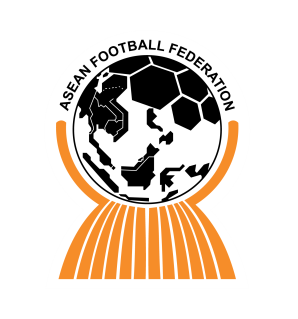 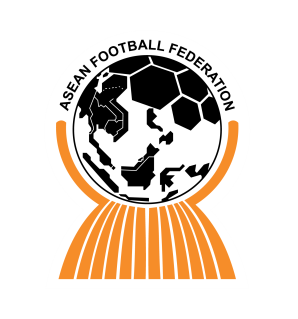 AFF Delegation & Match OfficialsMember Association: Australia Member Association: Brunei DarussalamMember Association: CambodiaMember Association: Indonesia Member Association: LaosMember Association: MalaysiaMember Association: MyanmarMember Association: PhilippinesMember Association: SingaporeMember Association: ThailandMember Association: Timor-LesteMember Association: VietnamNo.AFF DelegationMADesignation1HE Francisco Martins JeronimoTLSHead of Delegation2May TolaCAMMatch Commissioner3Subramaniam ManickamMASMatch Commissioner4 (to be advised)Match Commissioner (Group Stage only)5Lazarus Jensen XavierMASLegal Counsel6Mohamad Rodzali YacobMASTechnical Instructor7Sivanesan MuniandyMASReferee Assessor8Hla MinMYAReferee Assessor9Ngo Thi Phuong ThaoVIEGeneral Coordinator10Hoang Bao TrungVIEGeneral Coordinator11Abdul RahmanAFFMedia Officer12Nguyen Thu HaVIEMedia Officer13Intan MarhaenAFFSecretariat14Truong Hieu HuongVIESecretariatNo.Match OfficialsMADesignation1Owen Goldrick AUSFIFA Assistant Referee2Lim Bunthoeun CAMFIFA Referee3Son ChanphearithCAMFIFA Assistant Referee4Thoriq Munir Alkatiri IDNFIFA Referee5NurhadiIDNFIFA Assistant Referee6Dwi Purba Adi WicaksanaIDNFIFA Referee7Bangbang Syamsudar IDNFIFA Assistant Referee8Souei VongkhamLAOFIFA Referee9Xaypaseth PhongsanitLAOFIFA Referee10Kilar Ladsavong LAOFIFA Assistant Referee11Razlan Joffri Ali MASFIFA Referee12Mohd Arif Shamil Bin Abd Rasid MASFIFA Assistant Referee13Mohd Shahreen Che OmarMASFIFA Assistant Referee14Myat ThuMYAFIFA Referee15Aye Chit Moe MYAFIFA Assistant Referee16Clifford DaypuyatPHIFIFA Referee17Francis EngalgadoPHIFIFA Assistant Referee18Ahmad A'qashah Bin Ahmad Al'Badowe SINFIFA Referee19Mongkolchai Pechsri THAFIFA Referee20Rawut Nakarit THAFIFA Assistant Referee21Wiwat JumpaoonTHAFIFA Referee22Rachain SrichaiTHAFIFA Assistant Referee23Ngo Duy Lan VIEFIFA Referee24Phan Huy HoangVIEFIFA Assistant RefereeNo.NameDesignationNationality1Gary Rudy Peter Van-EgmondHead CoachAustralia2Antony VidmarAssistant CoachAustralia3Peter ZoisGoalkeeper CoachAustralia4Casey John WhifeDoctorAustralia5Matthew David SheppardTeam ManagerAustralia6Alexander Mark NovatsisEquipment ManagerAustralia7Deane James StephensPhysiotherapistBritain8Timothy James KnightSports ScienceAustralia9Andrew John Charles HughesPhysiotherapistAustralia10Adam BarberaTechnical AnalystAustralia11Anthony Stjepan SaracMassage TherapistAustralia12Adriana Figueiras LopezChefSpainNo.First NameLast NameName on JerseyDate of BirthPassport No.PositionJersey No.1Michael AnthonyKatsoulisKatsoulis01-Mar-2001N5688157Striker 2Lleyton Andrew TanabeBrooksBrooks20-Mar-2001PA1291682Striker 3MarcoTilioTilio23-Aug-2001PA198809Midfield4Lochlan DeanConstableConstable21-May-2001PA2915613Midfield5JasperKelleyKelley22-Apr-2001PA2376176Goalkeeper6Lachlan RickyBrookBrook08-Feb-2001PA2301467Midfield7Kai CliftonTrewinTrewin18-May-2001PA1965406Defender8JohnRobertsRoberts20-Jan-2001PA3157961Striker 9Fabian AndresMongeMonge12-Jul-2001PA2637088Midfield10Bradley GarethChickChick19- Feb -2001PA2135732Defender11JacobVasiliouVasiliou14-Apr-2001PA3734107Striker 12KristianPopovicPopovic14-Aug-2001PA3471079Defender13JayBarnettBarnett14- Feb -2001PA4127616Midfield14HassanRamazaniRamazani08-Aug-2001PA5920812Defender15Gianluca AngeloIannucciIannucci18-Jun-2001PA4264081Striker 16Callum Murray ChalesTalbotTalbot26-Feb-2001PA4756518Defender17Thomas LachlanFayFay09-Mar-2001PA4428108Defender18Jai LennyKing-ByrneKing11-Sept-2001PA5425822Midfield19Kai JamesCalderbank-ParkCalderbank-Park16-Jan-2001PA5610734Goalkeeper20Noah PaulJamesJames14-Feb-2001PA6775273Goalkeeper21Mitchell StevenGrahamGraham01-May-2001PA7144601Defender22Noah HenryPagdenPagden20-Mar-2001PA6799761Defender23Alec CampbellMillsMills24-Feb-2001PA7298181Defender24Thomas KevinAquilinaAquilina02-Feb-2001PA8589319Defender25JarrodCarluccioCarluccio08-Feb-2001PA6870928Striker 26Jackson Henry SidneyLeeLee10-Sept-2001PA7201156Goalkeeper27Dylan EnriqueRuiz-DiazRuiz-Diaz03-Dec-2001PA5257226Midfield28Bryce Edward HoraceBaffordBafford05-Jun-2001PA8060915Striker 29Harry PolaMccarthyMccarthy13-Nov-2001PA8305905Striker 30Lachlan TerenceHunterHunter05-Mar-2001PA9795755Goalkeeper31Louis JosephD'arrigoD'arrigo23-Sept-2001PB1680298Midfield32Samuel LukeDonnellanDonnellan31-Aug-2001PB1167403Striker 33Ryan FrancisGoodhewGoodhew25- Jan-2001PA7578247Defender34JoeyJevticJevtic02-Aug-2001PA6269506Midfield35Jake JohnHollmanHollman26-Aug-2001PA3675084Midfield36Cooper AaronNunnNunn22-Aug-2001PA1367948Defender37SamuelMorrisonMorrison08-Nov-2001PA1599355Striker No.Team OfficialsDesignationNationality1Haji Miramit Haji DamitTeam ManagerBrunei DS2Stephen Ng Heng SengHead CoachSingapore3Muhammad Edie Fakhri Ajun AbdullahAssistant CoachBrunei DS4Mail TanjongAssistant Coach (Admin)Malaysia5David Lee Keen LamAssistant Coach (Video Analyst)Brunei DS6Muhammad Julaihi Haji DumingGoalkeeper CoachBrunei DS7Pg Hassanuddin Pg Haji DamitKitmanBrunei DS8Mohammad Zainal Areif Haji BadarSport TrainerBrunei DSNo.First NameLast NameName on JerseyDate of BirthPassport No.PositionJersey No.1Muhd Noorhaswan AimanNoorhassanAiman03-Dec-2001C0300908Goalkeeper2Abdul Taufik TalipTaufik29-Dec-2003C0392498Goalkeeper3Mohammad Riyan Aiman JaliRiyan09-Jan-2003C0304237Goalkeeper4Mohd Danish Aiman MardianniDanish09-Jan-2003C0476712Goalkeeper5Md Husaini Zul Azwan Md Yazid IskandarHusaini25-Aug-2001C0531150Goalkeeper6Mohammad Hafiz SuhardiHafiz10-May-2001C0413772Defender7Muhammad Adiffnaazzirul Muhayyat HairulAdiff31-Aug-2001C0362425Defender8Muhammad Haziq HafizhanHardiHaziq24-Mar-2001C0472279Defender9Muhammad KhoirunnaasKhalidKhoirunnaas01-Jul-2001C0470098Defender10Mohammad Norazimin ZakariaNorazimin29-Dec-2001C0445990Defender11Muhammad NazhanZulkifleNazhan17-Jan-2001C0469212Defender12Mohd SallehEmzahSalleh23-May-2001C0459477Defender13Mohd Aziezie HazmiHj MohammadAzizie28-Aug-2001C0362560Defender14DaniyalMohd ZininDaniyal15-Jan-2002C0349902Defender15Md Aisan AisamuddinAbdullah Md AimanAisan02-Feb-2002C0464584Defender16George Alvin  DegatGeorge14-Jan-2001C0325668Defender17Md Hamiz AisyadHj Md FaisalHamiz10-Feb-2002C0344261Defender18Maverick LimSoon HengMaverick04-Jun-2003C0474806Defender19Md Bakhtiar Rifa’ie Awg Hj LiasBakhtiar29-Jan-2003C0262055Defender20Muhammad BazliAminuddinBazli24-Jun-2003C0307254Defender21Mohammad Hirman Hj Abdul LatipHirman25-Mar-2003C0477418Defender22RaiezarizalRadimasRaierizal04-Dec-2003C0412468Defender23Mohammad NaqiuddinAbdullah Naqiuddin09-Aug-2003C0356878Defender24Mohammad Nabil Bazli Haji BagolNabil Bazli14-Jun-2003C0307043Defender25Mohd Syami FadhlillahMohd HelmiSyahmi14-Jan-2001C0471755Midfielder26Hafizul RaziJomariHafizul11-Feb-2001C0502466Midfielder27Mohammad Hadif AimanHaji AdananHadif19-Oct-2001C0507957Midfielder28Amirul Aizad Hj ZaidiAmirul Aizad29-Jul-2002C0349807Midfielder29Abdul Adib Mohd RoslanAdib27-Sep-2002C0296332Midfielder30Md Aisan AizuddinAbdullah Md AimanAisan Aizuddin02-Feb-2002C0464583Midfielder31Mohd Addy Zaky Billah Hj Awg RaimiAddy Zaky27-Feb-2002C0352885Midfielder32Muhammad Wafiq NaqiuddinMd ZainWafiq16-Jun-2003C0531027Midfielder33Mohammad Eddy Shahrol Izzat Hj OmarEddy04-Oct-2003C0475494Midfielder34Mohd Hilmi SidikHilmi24-Oct-2003C0536040Midfielder35Rozandy Anak BujangRozandy28-Nov-2001C0522557Striker36Md Aminuddin Haji MasriAminuddin03-Feb-2002C0453239Striker37Muhd Syafiq Safiuddin Abd ShariffSyafiq16-Jul-2002C0475377Striker38Muhammad Abdul Wafiq ZulhabriWafiq20-Jun-2002C0423155Striker39Muhammad Hakeme Yazid SaidHakeme08-Mar-2003C0476679Striker40Muhammad Ammar Rawi Abdul SuwardyAmmar26-Jun-2003C0360160StrikerNo.NameDesignationNationality1Chhouk PisethTeam ManagerCambodia2Gyotoku KojiHead CoachJapan3Sabone VentaAssistant CoachCambodia4Ouk ChamrongGoalkeeper CoachCambodia5Son VuthyJapanese TranslatorCambodia6Ry LihourPhysiotherapistCambodia7Suth SinalMedia OfficerCambodia8Nay ChankdebPhysiotherapistCambodiaNo.First NameLast NameName on JerseyDate of BirthPassport No.PositionJersey No.1AthOntoch01-Feb-2002N00875808Midfielder2BunthoeunBunnarong19-Apr-2002N00504549Striker3ChanSophea26-May-2001N00208843Midfielder4CheaSokmeng26-Nov-2002N00504546Midfielder5ChouSinti01-Apr-2003N00504526Midfielder6ChoungMakara14-Jan-2001N01387167Defender7EanPisey11-Mar-2002N00747947Midfielder8KeoOudom25-Mar-2002N01485749Midfielder9KoySalim10-Dec-2002N01290584Goalkeeper10LimPisoth29-Aug-2001Striker11LyMael07-Jul-2003N00767449Striker12MetSamel20-Aug-2002Midfielder13MinRatanak30-Jul-2002Midfielder14NhoemLyhour17-Nov-2002Defender15OemVinun16-May-2002N01323906Midfielder16Ry LeapPheng16-Oct-2002N00504523Defender17SaoViafy03-Dec-2001N01387164Midfielder18SeanSopheaktra05-Feb-2001N00051677Striker19SiengChanthea09-Sep-2002N00875801Striker20SoeuthNava13-Feb-2001N00051669Defender21SorRothana09-Oct-2002Defender22ThaChan Rithy02-May-2001N00570529Goalkeeper23ThouthSarouth02-Dec-2002N00875803Goalkeeper24ThyLieng10-Jan-2002N00504541Striker25TouchKimchay03-Mar-2001N00930346Midfielder26TouchNakhim14-Feb-2001Defender27VireakDara30-Oct-2003Goalkeeper28WutTola06-Oct-2002N01323926Striker29ChanSarapich20-Sep-2002N00875806Defender30ChhimPichponloeu15-Jul-2002N00504548Defender31KyRina05-Aug-2002N00875800Midfielder32NuChenmakara05-Jan-2002N01091081Defender33NyMostafa07-Sep-2002Striker34PhemTaosinh10-Apr-2002N01290579Midfielder35PhornOy27-Apr-2001N00747910Defender36RosDarapich17-Jul-2002N1565770Midfielder37SengSambath20-Dec-2002N00504543Striker38SrouchChivoan14-Apr-2002N01091079Midfielder39TaingBunchhai28-Dec-2002N00504270Defender40VyAmeilin12-Jun-2001N00747927MidfielderNo.NameDesignationNationality1Fakhri HusainiHead CoachIndonesia2Mahruzar NasutionAssistant CoachIndonesia3Sofie Imam FaizalPhysical CoachIndonesia4Sahari GultomGoalkeeper CoachIndonesia5Syarief Alwi MarupeyDoctor TeamIndonesia6Immanuel MaulangPhysiotherapistIndonesia7Ricky RiskandiSecretary TeamIndonesia8Nurul AminMasseurIndonesia9KartadjiMasseurIndonesia10Teguh Tri PrastyonoKitmanIndonesia11Agus SumarnaKitmanIndonesia12Muhammad IrvanMedia OfficerIndonesiaNo.First NameLast NameName on JerseyDate of BirthPassport No.PositionJersey No.1AhmadRusadiA. Rusadi04-Apr-2003B6858998Defender2Alfeandra DewanggaSantosaDewa28-Jun-2001B7306302Defender3Amiruddin Bagas KaffaArrizqiBagas Kaffa16-Jan-2002B9381252Defender4Amiruddin Bagus KahfiAlfikriBagus Kahfi16-Jan-2002B938125Striker5IrfanAndi Irfan20-May-2001Midfielder6ArdaAlfarezaAlfareza28-Jul-2001Midfielder7Arya Putra Gerryan S.LawoloArya Putra24-Oct-2001Midfielder8Bayu MohamadFiqriBayu13-Jan-2001B6597359Defender9Beckham PutraNugrahaBeckham29-Oct-2001B6707037Midfielder10BraifFatariFatari B.09-Apr-2002C0134238Midfielder11Brylian Negiehta DwikiAldamaBrylian23-Feb-2002B7154725Midfielder12DavidMaulanaDavid Maulana25-Feb-2002B9484616Midfielder13Ernando AriSutaryadiErnando27-Feb-2002B4935021Goalkeeper14Herbert AkhovaSokoyHerbert31-May-2001Striker15Khairul ImamZakiriZakiri01-Apr-2001X246400Midfielder16Komang TriartaWigunaKomang Tri24-Jan-2001Defender17M. RivaldoLestaluhuRivaldo20-Jun-2001Midfielder18MochammadSupriadiM. Supriadi23-May-2002B9517316Midfielder19Mochamad YudhaFebrianYudha Febrian13-Feb-2002B4086126Defender20Mohammad RafliAriyantoM. Rafli17-May-2001Midfielder21MuhammadAdisatryoAdi Satryo07-Jul-2001C2109034Goalkeeper22Muhammad Fadhil AdityaAksahFadhil Aksah02-Jun-2001Defender23Muhammad Fajar FathurRachmanM Fajar Fathur29-May-2002C0622564Defender24Risky MuhammadSudirmanRisky S.02-Feb-2002B7337809Goalkeeper25Muhammad SalmanAlfaridSalman2002-04-16B7337811Defender26RendyJuliansyahJuliansyah27-Jul-2002X477424Midfielder27Rizky RidhoRamadhaniR. Ridho21-Nov-2001C0608626Defender28Saddam EmiruddinGaffarSaddam24-Sep-2001C0789733Striker29Figo SaptaFahreziFigo SF09-Sep-2001B0583389Striker30Sutan Diego ArmandoondrianoZicoSutan Zico07-Apr-2002C2346172Striker31Syadiq AliftahRamadanSyadiq25-Nov-2002Striker32Theo Fillo Da CostaNumberiNumberi01-Sep-2002B9877217Midfielder33Komang TeguhTrisnandaKomang Teguh28-Apr-2002C2504240DefenderNo.NameDesignationNationality1Somsanouk LiensavanhHead Of DelegationAustralia2V Sundram MoothyHead CoachSingapore3Vongmisay SoubuakhamAssistant CoachLaos4Somchay SenephimmachackTeam ManagerLaos5Sengphet VongsayalathGoalkeeper CoachLaos6Thanongchit VilasakTeam AdministratorLaos7Sompheng VongdananhTeam DoctorLaos8Soutchai SoukphengsyKitmanLaosNo.First NameLast NameName on JerseyDate of BirthPassport No.PositionJersey No.1PhaladoneManikhamPhaladone13-Jul-2002P 2234306Goalkeeper2SolasakThilavongSolasak03-Nov-2003P 1976851Goalkeeper3VilaphongPhoumsavathVilaphong17-Nov-2002P 1767700Goalkeeper4ThanetavanhLapnongsengThanetavanh04-Feb-2002P 1759164Goalkeeper5AnoulackVannalathAnoulack07-Mar-2002PA 0176539Defender6SongkanSichanthavongSongkan13-Apr-2002P 1568446Defender7KhamsangaPhimmasoneKhamsa Nga20-Apr-2001PA 0161844Defender8ThanouthongKietnalonglopThanouthong05-Mar-2001P 1404294Midfielder9PhonesavanhKeomanyvongPhonesavanh19-Jan-2002PA 0158343Defender10PhoutthavongSangvilayPhoutthavong16-Oct-2004PA 0198012Defender11SaleunxayPhommavongSaleunxay07-Aug-2004P 1792380Defender12XayyasithKoulabsavanhXayyasith12-Feb-2001PA 0245333Defender13AlounnayLounlasyAlounnay08-Jul-2003P 1767112Midfielder14BounmyPinkeoBounmy29-Sep-2002P 1774331Midfielder15LektoLouang AphayLekto10-Jun-2002PA 0255401Midfielder16PhouviengPhounsavathPhouvieng12-Dec-2002PA 0151566Midfielder17PhoutthalakThongsanithPhoutthalak03-Dec-2002P 1466402Midfielder18ThongsavanVannaxayThongsavan30-Aug-2001P 0510662Midfielder19KhamphengPhanthongkhamKhampheng13-Dec-2004P 1533048Midfielder20SouphanKhambai OnSouphan30-Jan-2002P 1774330Midfielder21AkkhomThoraninAkkhom10-Dec-2002P 1764885Striker22ChonyWenpaserthChony27-Nov-2002P 2207903Striker23ThienthanvaSichampaThienthanva01-Dec-2003PA 0220220Striker24XayvisithKhamthibaiXayvisith17-Aug-2002PA 0247338Striker25SithpaseuthSy InthavongSithpaseuth17-Nov-2003PA 0187910Striker26TeeSihalathTee Sihalath20-Mar-2002PA 0270374Striker27SoukphachanLueanthalaSoukphachan24-Aug-2002Defender28KouaychengNoophakdeeKouaycheng03-Jan-2001Midfielder29KookkyPhonhalardKookky12-Dec-2001Striker30ChannichoneChanthavongChannichone23-Oct-2002Defender31InthavongLuangsalathInthavong31-Mar-2001P 1167725Defender32BounphalithPhoutthavongBounphalith24-Aug-2001Goalkeeper33AnantazaSiphongphanAnantaza09-Nov-2004PA 0197471Defender34Viengsavanh SoutthiOhaneViengsavanh02-Jun-2003PA 0001121Defender35KhammanhChanmaniKhammanh21-Feb-2002PA 0143689Defender36SonexayPhanhthaxaySonexay10-Jun-2003P 2057284Midfielder37KhonesavanhKeonuchanhKhonesavanh04-Jun-2004PA 0063191Midfielder38FoutboneKounnasenFoutbone01-May-2004P 1759516Defender39SouksakhoneBouaphaivanhSouksakhone10-May-2004PA 0002388Striker40LaviSomthongkhamLavy01-Jan-2002P 2056983MidfielderNo.NameDesignationNationalityOfficials on the Bench List (12 only)1Kamarul Ariffin Mohd ShaharTeam ManagerMalaysia2Bradley John MaloneyHead CoachAustralia3Khan Hung MengAssistant CoachMalaysia4Yong Wai HwangGoalkeeping CoachMalaysia5Reuben Jude BalrajFitness TrainerMalaysia6Ahmad Ibrahim Ahmad JaafarPhysiotherapistMalaysia7Sentilkumar PalanisamyAdministratorMalaysia8Ridzuan AzmiDoctorMalaysia9Muhammad Azim Abdul RahimVideo AnalystMalaysia10Norazmi RamliyPhysiologyMalaysia11Zahari MazlanMasseurMalaysia12Mohd Sukri HaimiKitmanMalaysia13Peter De RooTechnical DirectorNetherlands14Mohd Hasni HussinSecurity OfficerMalaysiaNo.First NameLast NameName on JerseyDate of BirthPassport No.PositionJersey No.1Sikh Izhan NazrelSikh AzmanSikh Izhan23-Mar-2002A40706873Goalkeeper2Ali ImranSukariAli Imran30-May-2002A36024406Defender3Luqman HakimShamsudinLuqman05-Mar-2002A35806721Striker4Muhammad RaimiShamsulRaimi28-Oct-2002A36864234Midfielder5Harith HaiqalAdam AfkarHarith22-Jun-2002A34785627Midfielder6Muhammad FirdausRamliFirdaus. R10-Mar-2002A35538672Defender7Muhamad Umar HakeemSuhar RezwanUmar26-Aug-2002A35923951Midfielder8Ahmad ZikriMohd KhaliliZikri25-Jun-2002A36797583Defender9Muhammad FirdausKaironnisamFirdaus. K10-Dec-2002A36610332Midfielder10Muhamad Nuh Azlan SyahMohd YusofNuh Azlan25-Jul-2002A40358775Defender11Muhammad Azrin AfiqRusminiAzrin01-Jan-2002A40341915Defender12Muhammad Fahmi DanielMohd ZaaimFahmi01-Feb-2002A37176079Defender13Muhammad FarisKamardinFaris04-Mar-2001A40141999Midfielder14DevesshrajaSathiahmoorthyDevesshraja21-May-2002A53286410Midfielder15Muhammad Fakrul ImanNaszariFakrul29-Mar-2001H41144003Midfielder16Muhammad Amierul ShafiqShaifulAmierul07-Sep-2001A52437469Midfielder17Muhd Muslihuddin AtiqMat ZahidAtiq31-Dec-2001A51477463Midfielder18Muhd Rahadi AzliRahalimRahadi29-May-2001A52674754Goalkeeper19Muhammad AzamAzmi MuradAzam12-Feb-2001A40661340Midfielder20Firdaus IrmanMohd FadhilFirdaus. I23-Jul-2001A37638879Goalkeeper21Muhammad Mukhairi AjmalMahadiAjmal07-Nov-2001A36422883Midfielder22Muhammad AidilAzuanAidil25-Feb-2001A34437790Defender23Muhammad Ilham SyukriJamalluddinIlham14-Feb-2001A35381500Defender24Muhammad Irfan FaizMohd ShaharudinIrfan Faiz27-Mar-2001A52903078Defender25Mohd Aiman AfifMd AfizulAiman18-Feb-2001A37374785Midfielder26Muhammad NashranEliasNashran02-Mar-2001A52305516Defender27Muhammad HazimAbu ZaidHazim17-Jan-2001A38355096Striker28Muhammad AikmalRoslanAikmal11-Feb-2001A34912072Defender29Muhammad Riezman IrfanMustafahRiezman26-Sep-2001A37259632Goalkeeper30Akmal HazimIsmailAkmal22-Apr-2001A52526709Midfielder31Nik UmarNik AzizNik Umar15-Jun-2001A40752537Defender32Mohd NasipMohammad ZainNasip07-Jul-2001H34912278Striker33Alan LagangKeryerAlan17-Jan-2001K52599328Midfielder34Muhammad WazifNazarailWazif22-Feb-2001A36736385Defender35SaravananThirumuruganSaravanan26-Feb-2001A40141664Midfielder36Muhammad FirdausAbdul RazakFirdaus. R08-May-2001A40355517Defender37Muhammad IqmalRamlanIqmal01-May-2001A36550194Defender38ChiaRuo HanChia01-Sep-2001A40421752Midfielder39Zachry RaiffGhazie YeohZachry17-Feb-2002A52029345Midfielder40Muhammad Azrul HaikalRamleeAzrul29-Dec-2002A34414348MidfielderNo.NameDesignationNationality1Ye Win AungManagerMyanmar2Soe Myat MinHead CoachMyanmar3Min Min TunAssistant CoachMyanmar4Aung Latt ThuAssistant CoachMyanmar5Sein AyeGoalkeeper CoachMyanmar6Phyo Min OoTeam DoctorMyanmar7Lwin Oo KoPhysiotherapistMyanmar8Win Ko KoMedia OfficerMyanmar9Thaw Zin SoeVideo AnalystMyanmarNo.First NameLast NameName on JerseyDate of BirthPassport No.PositionJersey No.1NayLin HtetN.L. Htet13-Apr-2002OM034697Goalkeeper2PyaePhyo ThuP.P. Thu21-Oct-2002OM067755Goalkeeper3SawHtetSaw Htet30-Sept-2001Goalkeeper4HeinHtet SoeH.H. Soe21-Jun-2003OM058334Goalkeeper5SiThu Moe KhantS.T.M. Khant18-Apr-2001OM056611Defender6NyanLin HtetN.L. Htet20-Jan-2002OM034705Defender7ShinThant AungS.T. Aung31-May-2002OM051338Defender8MyoKo Ko LinM.K.K. Lin01-Nov-2001Defender9NaungNaung SoeN.N. Soe01-Oct-2002OM043389Defender10KaungKhant KyawK.K. Kyaw (1)15-Jun-2002OM034701Defender11ThetHein SoeT.H. Soe29-Sept-2001Defender12YanKyaw SoeY.K. Soe04-Jan-2002OM034693Defender13WaiYan SoeW.Y. Soe15-Apr-2002OM034707Defender14PyaeSone NaingP.S. Naing01-Jun-2001OM058790Defender15YeHtet AungY.H. Aung20-Jul-2002OM034704Defender16ZawWin TheinZ.W. Thein01-Mar-2003OM061558Midfielder17AungKo OoA.K. Oo17-Feb-2002OM061556Midfielder18YanNaing LinY.N. Lin02-Dec-2002OM034698Midfielder19YeMin KyawY.M. Kyaw02-Feb-2001OM043019Midfielder20ThuYa AungT.Y. Aung23- Apr -2003OM051335Midfielder21KhunKyaw Zin HeinK.K.Z. Hein15- Jul -2002OM034715Midfielder22PyaePhyo AungP.P. Aung13-May-2002OM043392Midfielder23KaungKhant KyawK.K. Kyaw (2)05- Apr -2001Striker24SawKyaw AeS.K. Ae05- Jun -2001OM067756Striker25NyiNyiNyi Nyi25-Jan-2001OM067758Striker26LaMin HtweL.M. Htwe10-Mar-2003OM061557Striker27AwwBar KhaA.B. Kha16-Feb-2001OM063020Striker28HeinHtet AungH.H. Aung05-Oct-2001OM058770Striker29KaungZin MoeK.Z. Moe25- Jun -2001Striker30SawHtaw Nay MueS.H.N. Mue19- Jun -2001Striker31MoeSweMoe Swe31-May-2003OM058321MidfielderNo.NameDesignationNationality1Christopher Edim PedimonteHead CoachPhilippines2John Paul M. MeridaAssistant CoachPhilippines3Ramonito A. CarreonAssistant CoachPhilippines4Anthony Clores AlbaoGoalkeeper CoachPhilippines5John Michael Caraig MoradoPhysiotherapistPhilippines6Hirata ReijiConsultantJapanNo.First NameLast NameName on JerseyDate of BirthPassport No.PositionJersey No.1Alimar Job SalmentarAmbongAmbong17-Sep-2001P3114963ADefender2Samuel Reuben Wilhelm TatoyChavezChavez19-Oct-2001P7627342ADefender3Francis Arturo PaloganTacardonTacardon30-Sep-2001P1467032BDefender4Ronald Addie LagoBitorBitor11-Jan-2001EC4804512Goalkeeper5Deo Ritchie CadungogTanoTano10-Dec-2001P1868215BDefender6Earl Jappeth OzoaPiňeroPiňero26-Jan-2002P1860063BMidfielder7Eldwin Greg  De TorresEscosoraEscosora26-Aug-2001EC4858289Defender8Dominic John RodriguezFuriaFuria26-Jul-2001EC7945367Midfielder9Artuz Aaron De GuzmanCezarCezar08-Apr-2001P4107508AGoalkeeper10Jacob Francis MarionaManitiManiti07-Sep-2002EC6922176Midfielder11PocholoBugasBugas03-Dec-2001P1814060BStriker12Ryan Luke DaydoraJarvisJarvis02-Feb-2001EC31771261Defender13Carlo GuanzonDorinDorin07-Jun-2001EC48582768Striker14Junuel SabeyFianzaFianza21-Nov-2001P1653839BDefender15Shran-Dyrick BaltarVicenteVicente09-Apr-2002P2204431BDefender16Christian Vierh GabayanAgotAgot09-Mar-2001P1834765BMidfielder17Churchill John YsaalJubacJubac06-Sep-2001EC3574410Defender18Jashca Mari MarquezTabarTabar27-Oct-2001P2191852BMidfielder19Erik Mink CastroCachuelaCachuela20-Apr-2002EC5852243Goalkeeper20Joshua Jericho DongonDe LunaDe Luna25-May-2001EC6613970Defender21Karl James BalocatingEmeryEmery23-Mar-2002EC4454664Striker22Juan Miguel PapioAriasArias31-May-2001P0371934BMidfielder23Luis FuncionClauorClauor09-Jun-2001P1894469BMidfielder24Musashi Anthony ReyesAyabeAyabe09-Feb-2001P6697064AMidfielder25Loyd NavarroSocoSoco28-Feb-2001P1210641BStriker26Jet Gabriel PadullonDela CruzDela Cruz16-Jan-2001P5516176ADefender27Carlos Vicente BonifacioLozanoLozano16-Nov-2001P6966538AMidfielder28Raphael Luigi LucasSantosSantos03-Jan-2001P5747602AMidfielder29Jethro Adriel ChabonBorlonganBorlongan10-Feb-2001P6577311ADefender30Enrico Marquell AlañonMangaoangMangaoang28-May-2002P2725445AGoalkeeper31Alfadzlie DaluddinAmilhamjaAmilhamja28-Feb-2001P18275617BStriker32Vicente Joaquin Iii PellicerValdezValdez05-Sep-2001P5189382AGoalkeeper33Jaime DomingoRosquilloRosquillo10-Mar-2003P7050639AMidfielder34Amir Muaimin TempleAningalanAningalan15-Feb-2002P1822605BDefender35Jacob Agustin Iv ReyesPeňaPeňa27-Nov-2002P0006979AMidfielder36Miguel GendranoDe MesaDe Mesa22-Feb-2002P7083188ADefender37Paolo Gabriel UygongcoGoGo23-Apr-2002P6633280AMidfielder38Jan Vincent Nico AquinoQuintanaQuintana17-May-2001P3498533AMidfielder39Nicolai ArtSan JoseSan Jose26-Aug-2002P6163686AMidfielder40Roque Jr. OsoEmpleoRoque17-Mar-2001P0323566AStrikerNo.NameDesignationNationality1Mohamed Fadzuhasny JuraimiHead CoachSingapore2Miur Rafik TahaAssistant CoachSingapore3Ahmadulhaq Che OmarGoalkeeper CoachSingapore4Mohammad Hafiz OsmanStrength And Conditioning CoachSingapore5Vincent Teo Han PingSports TrainerSingapore6Imran Mohamed KhamesPhysiotherapistSingapore7Nor Azli MohdMatch AnalystSingapore8Kevin Wong Kai-WenTeam ManagerSingapore9Joseph PalatsidesTechnical DirectorAustralia10Eric Ong Beng KiongHead of National TeamsSingaporeNo.First NameLast NameName on JerseyDate of BirthPassport No.PositionJersey No.1Muhammad FathullahRahmatFathullah05-Sep-2002E5510586ADefender2Mohamed SahffeeJubpreSahffee31-Mar-2001E5835228BDefender3Muhammad RyaanSanizalRyaan31-May-2002KO552898PDefender4Chua ZikosVasileiosVasileios15-Apr-2002K0204846BStriker5Harhys Rizal GarethStewartHarhys20-Mar-2001E5764805FDefender6Iman HakimIbrahimIman09-Mar-2002E6971419DMidfielder7Aizal MurhamdaniAhmadAizal26-Mar-2001E5956853NMidfielder8Dylan Christopher GohHsien ChunDylan07-Mar-2002E6800154BGoalkeeper9PrathipEkamparamPrathip21-Aug-2001E5839273NGoalkeeper10WayneChewWayne22-Oct-2001E6286884FGoalkeeper11Danial ScottCrichtonCrichton11-Apr-2003E4651182BDefender12Muhammad FarhanZulkifliFarhan10-Nov-2002K1080443PMidfielder13Muhammad SyahadatMasnawiSyahadat07-Nov-2001E6084931CStriker14Oliver SimJing XiOliver09-Jun-2001E5551731JGoalkeeper15Muhamad AnaqiIsmitAnaqi24-Aug-2001E5839424DMidfielder16Muhammad Nur AdamAbdullahAdam13-Apr-2001K1072470ADefender17Mohamad HamizanMohamad HishamHamizan10-Jan-2001E5805038CDefender18Abdul Rasaq IshiekweneAkeemRasaq16-Jun-2001E5833685FMidfielder19Muhammad DanialAzmanDanial.  A15-Jan-2001E5636267ADefender20Muhammad Khairul IkhwanKarimKhairul17-Jun-2001K0908656EMidfielder21Muhammad ZamaniMd ZamriZamani31-May-2001E5014575NMidfielder22Muhammad Fudhil I'yadhAhmad ZakiFudhil18-Aug-2001K0270481GDefender23Muhammad HaziqKamarudinHaziq06-Mar-2001E5249877CDefender24Mohamad Naufal IlhamMohamad IsmailNaufal17-Aug-2002E6572531JDefender25OngYu EnYu En03-Oct-2003E5543128LDefender26Muhamad FirasMuhamad IrwanFiras01-Jan-2001E5207602NStriker27Muhamad Danish IftiqarZulkarnaenDanish16-Sep-2001E5365535NDefender28Muhammad Azri SuhailiMuhammad AzarAzri12-Jul-2002K0490023NMidfielder29Ashley YongCheng WaiAshley19-Jan-2001E6484166NMidfielder30Danish Qayyum Putra ShahrinAzharQayyum02-Feb-2002E6543413HMidfielder31Muhammad DanialRoslanDanial. R22-May-2001K0281037BMidfielderNo.NameDesignationNationalityOfficials on the Bench List (12 only)1Maruay MarhasaranukunAssistant ManagerThailand2Ithsara SritharoHead CoachThailand3Bamrung BoonpromAssistant CoachThailand4Sarawut SuksawangAssistant CoachThailand5Phasit NrumsalaGoalkeeper CoachThailand6Todsapon SeedapanFitness Coach Thailand7Chaivat SriratanavudhiDoctorThailand8Panuwat ChutichotlimskulPhysiotherapistThailand9Prasit TaodeeVideo AnalystThailand10Choosak PhakdeedamrongratKitmanThailand11Aniwat PhandinthongMedia OfficerThailand12Piyapat SaropalaTeam ManagerThailand13Pattarawut WongsriphuekMasseurThailand14Prasobchoke ChokemorPerformance CoachThailandNo.First NameLast NameName on JerseyDate of BirthPassport No.PositionJersey No.1KritsadaNontharatN. Kritsada16-Feb-2001AA7238201Defender2ChannarongPromsrikaewP. Chanarong17-Apr-2001AA6423290Midfielder3SoponwitRakyartR. Soponwit25-Jan-2001AB1859532Goalkeeper4ChiraphongRaksongkhamR. Chiraphong19-Jun-2001AA4094853Defender5NatchaPromsomboonP. Natcha08-Feb-2001AA4671454Midfielder6SitthinanRungrueangR. Sitthinan10-Aug-2002AB1384616Striker7AchitpolKeereeromK. Achitpol21-Oct-2001AA7549771Striker8JakkrapongSanmahungS. Jakkrapong06-Apr-2002AB2866882Defender9NitibodinMakotM. Nitibodin15-May-2001AB1848399Defender10GuntaponKeereeleangK. Guntapon22-Jan-2001AA4562758Striker11PhuwadolPholsongkramP. Phuwadol11-May-2002AA8105066Goalkeeper12PhoochitPetcharatP. Phoochit06-Aug-2002AA8221988Striker13PhongsakonTrisatT. Phongsakon19-Mar-2001AB3224050Defender14PharadonPhatthaphonP. Pharadon23-Sep-2001AB2030570Defender15KritsanapolBoonchareeB. Kritsanapol26-Mar-2001AA4671737Defender16ChatmongkolRueangthanarotR. Chatmongkol09-May-2002AA8282342Midfielder17AnatchaThepsiriT. Anatcha18-May-2002AB2882149Defender18ThirawoothSraunsonS. Thirawooth10-Nov-2001AA7193922Goalkeeper19ThanaIsorI. Thana20-Mar-2001AB2150096Midfielder20PhadungkiatArtkitkarnA. Phadungkiat05-Jan-2001AB1848365Striker21NatthawutPaengkratokP. Natthawut01-Feb-2002AA7876346Goalkeeper22ArthitBua-NgamB. Arthit27-Jan-2002AA4762081Defender23KritsanaDaokrajaiD. Kritsana13-Mar-2001AA6260956Defender24AirfanDolohD. Airfan26-Jan-2001AA9820275Midfielder25ThirapakPrueangnaP. Thirapak15-Aug-2001AA9808947Midfielder26ThanadolKaosaartK. Thanadol18-Aug-2001AA9820196Midfielder27ZacharySingh BinrongB. Zachary22-Feb-2002Defender28ManopKittiphirunK. Manop25-Jun-2001AB3623758Midfielder29SarawutSaowarosS. Sarawut20-Mar-2002AA5340573Midfielder30SongchaiThongchamT. Songchai09-Jun-2001AB1310464Defender31JilayuthLuengtepL. Jilayuth22-Jan-2001AA6589698Defender32PurachetTodsanitT. Purachet09-May-2001AA685248133LeonPitchaya JamesJ. Leon29-Aug-2001AB3522351Midfielder34SuphanatMueantaM. Suphanat02-Aug-2002AA9820513Striker35ChanchaiPhonchamroenP. Chanchai12-Mar-2002AA7760471Defender36PhatsakornWongkamW. Phatsakorn31-Jan-2001AA8064226Defender37SuwichakMunkaeoM. Suwichak01-Nov-2001AA8064805Defender38WarakornKhetsamutK. Warakorn13-Jan-2001AA7847222MidfielderNo.NameDesignationNationality1Aleixo Da Silva GamaTeam ManagerTimor-Leste2Gelasio Da Silva CarvalhoHead Of DelegationTimor-Leste3Andi SusantoHead CoachIndonesia4Mohamad NicoAssistant CoachTimor-Leste5Lorenço Da CostaGoalkeeper CoachTimor-Leste6SusiloPhysiotherapistIndonesia7Mariano Da Silva SoaresKitmanTimor-Leste8João X. Da SilvaSecurity OfficerTimor-LesteNo.First NameLast NameName on JerseyDate of BirthPassport No.PositionJersey No.1Karvarinho C. C.FernandesKarvarinho (12)17-Apr-20010054267CGoalkeeper2Nelson PintoDos ReisNelson18-Dec-20030022166CDefender3JuvitoMonizJuvito18-Dec-20030000281CDefender4Salvador V.Da SilvaSalvador17-Oct-20010036348CMidfielder5Danilson C.AraujoDanilson15-May-20010044123CMidfielder6Jaimito A.Da Costa SoaresJaimito06-Oct-20030026284CMidfielder7Nelson JoseAntónioNelson22-Jul-20010052887CMidfielder8AlexandreMoreiraAlexandre24-Sep-20010053982CStriker9Gumario Augusto Fernandes Da SilvaMoreiraGumario18-Oct-20010001496CDefender10Paulo C. Gali Da CostaFreitasPaulo31-Dec-20040024507CMidfielder11Mouzinho BarretoDe LimaMouzinho26-Jun-20020004610CMidfielder12JoaoMartinsJoão19-Feb-20010005325CDefender13Osorio AngeloDa Costa GusmaoOsório27-Jan-20020028591CStriker14João BoscoHalleJoão02-Mar-20030053148CDefender15Kay Olok SwordGusmaoKay Olok11-Aug-20020027539CMidfielder16OscarDos SantosOscar30-Jul-2002C0096440Defender17Elias J. D. C. X.MesquitaElias27-Mar-20020005481CStriker18Kornelis NahakPortelaKornelis12-Jan-2001C0123573Midfielder19Orcelio N. M. G. M.Da SilvaOrcelio30-Apr-20010004885CDefender20Georgino José A. M.Da SilvaGeorgino16-Mar-20020042317CGoalkeeper21Jordan S. M.MedeirosJordan20-Apr-20020036200CMidfielder22Amançio SoaresAraújoAmançio26-Apr-20020054450CMidfielder23Junildo De CastroPereiraJunildo04-Jun-20030054299CGoalkeeper24Zinedine M. D. D.LopesZenedine30-May-20030014880CMidfielder25Dom Lucas M. F.BrazDom Lucas14-Mar-2001C0079767Midfielder26JefriDa CruzJefri19-Jul-2001C0118179Midfielder27Expedito S.Da ConceicaoExpedito11-Oct-2002C0115540Midfielder28Aldo A. LoiolaAmaralAldo27-Aug-20020005171CMidfielder29RigerberdLayRigelberd21-Nov-20030024510CDefenderNo.NameDesignationNationality1Doan Anh TuanTeam ManagerVietnam2Hoang Anh TuanHead CoachVietnam3Le Duc TuanAssistant CoachVietnam4Nguyen The AnhAssistant CoachVietnam5Abderrahmen Sahbi MejbriAssistant CoachFrance6Luong Quy QuynhDoctorVietnam7Pham Van MinhDoctorVietnam8Heinz Jurgen GedeDirector Of TechnicalVietnamNo.First NameLast NameName on JerseyDate of BirthPassport No.PositionJersey No.1YE Li Ni EY E Li Ni E01-Aug-2001C 1651221Goalkeeper2NguyenVan BaN. V. Ba26-Jun-2001C 7035365Goalkeeper3NguyenNgoc ThiN. N. Thi27-Mar-2001C 0814356Goalkeeper4QuanVan ChuanQ. V. Chuan01-Jul-2001C 4471760Goalkeeper5BuiTien SinhB. T. Sinh03-Oct-2001C 0540127Striker6VuongVan HuyV. V. Huy08-Oct-2001C 7035366Defender7TranManh QuynhT. M. Quynh18-Jan-2001C 7020428Midfielder8NguyenXuan BinhN. X. Binh24-May-2001C 7020426Midfielder9DangQuang TuD. Q. Tu13-Jun-2001C 7020425Midfielder10HoKhac LuongH. K. Luong01-Oct-2001C 7035367Defender11NguyenNhat MinhN. N. Minh27-Jul-2003C 1472589Defender12NguyenNhi KhangN. N. Khang16-Feb-2001C 1241740Defender13NguyenThanh KhoiN. T. Khoi18-Nov-2001C 1239261Midfielder14PhamVan HuuP. V. Huu06-Mar-2001C 3829921Midfielder15Vu TienLongV. T. Long04-Apr-2002C 6327186Midfielder16VoMinh TrongV. M. Trong24-Oct-2001C 7057791Midfielder17KhaTan TaiK. T. Tai19-Oct-2001C 7043790Striker18NguyenVan TungN. V. Tung06-Feb-2001C 7063001Striker19Ngo DucHoangN. D. Hoang16-Sep-2002C 1574263Midfielder20Vo NguyenHoangV. N. Hoang02-Jul-2002C 6976906Striker21HuynhCong DenH. C. Den19-Aug-2001C 5771428Midfielder22TranHoang PhucT. H. Phuc28-Apr-2001C 4367063Defender23PhamXuan TaoP. X. Tao20-Jan-2001C 0502139Striker24NguyenHuu NamN. H. Nam01-Jan-2001C 5965282Midfielder25Trinh QuangTruongT. Q. Truong02-Feb-2002C 6707189Defender26NguyenPhuong NamN. P. Nam14-Aug-2003C 6707197Defender27NguyenNgoc TuN. N. Tu13-Jan-2002C 7731085Midfielder28NguyenHuu TiepN. H. Tiep14-May-2002C 4490671Striker29Nguyen BaDuongN. B. Duong13-Jan-2002C 7731086Striker30PhanTuan TaiP. T. Tai01-Jul-2001C 5962425Defender31DangNgoc DucD. N. Duc22-Jan-2001C 5961490Midfielder32TranLam HaoT. L. Hao28-Oct-2002C 6707179Goalkeeper33Doan ChiBaoD. C. Bao18-Aug-2002C 3798796Defender34NguyenKim NhatN. K. NhatStriker35PhanDu HocP. D. Hoc01-Nov-2001C 1239274Midfielder36HoangVan HaiH. V. HaiMidfielder37LeNgoc TrongL. N. Trong19-Jul-2001C 6104957Midfielder38NguyenDinh HuyenN. D. HuyenDefender39PhamAnh TuP. A. TuDefender40DoTan ThanhD. T. Thanh19-Jan-2001C 3143599Striker